Student Name:       
EMPL ID:      
Discipline:       
Date of Examination:      Evaluation to be completed by the Committee: Overall Evaluation:
 Exceeds expectations		 Meets expectations    
 Does not meet expectations If the overall evaluation is Does not meet expectations, the student must repeat the exam by ______________________ (insert deadline date).	 Second Attempt. If the overall evaluation is Does not meet expectations on the second attempt to successfully complete the oral qualifying examination, it is recommended that the student either be allowed to complete the requirements for the Master of Science degree or is dismissed from the School of Biomedical Sciences at the discretion of the discipline and Dean. The graduate advisor must recommend an action in writing to the Dean.Doctor of PhilosophyOral Qualifying Examination Scoring RubricGeneral Guidelines for Completing the EvaluationDoes not meet expectations: Unable to perform the indicated task at the degree- and stage-specific level of graduate training even with prompting and guidanceMeets expectations: Able to perform the indicated task at the degree- and stage-specific level of graduate training with minimal prompting or guidanceExceeds expectations: Able to perform the indicated task at or above the degree- and stage-specific level of graduate training without prompting or guidanceDemonstrates advanced knowledge of biomedical science conceptsDoes not meet expectations – Student demonstrates limited knowledge of biomedical science conceptsMeets expectations – Student demonstrates advanced knowledge of biomedical science concepts, with some prompting and guidance Exceeds expectations – Student demonstrates the ability to apply advanced knowledge of biomedical science concepts, without prompting or guidanceDemonstrates advanced knowledge of discipline-specific conceptsDoes not meet expectations – Student demonstrates limited knowledge of discipline-specific concepts.Meets expectations – Student demonstrates advanced knowledge of discipline-specific concepts, with some prompting and guidance. Exceeds expectations – Student demonstrates the ability to apply advanced knowledge of discipline-specific concepts, without prompting or guidance.Selects and utilizes appropriate technical and conceptual approaches to design experimentsDoes not meet expectations - Student does not consistently select and utilize appropriate approaches to design experiments related to biomedical research questions, even with guidance and assistance.Meets expectations - Student generally selects and utilizes appropriate approaches to design experiments related to biomedical research questions, with minimal guidance and assistance. Exceeds expectations - Student consistently selects and utilizes appropriate approaches to design experiments related to biomedical research questions, without guidance or assistance.Uses scientific rigor and reproducibility to ensure accurate data analysis and interpretation Does not meet expectations - Student does not consistently design rigorous and reproducible experiments or use the appropriate statistical analysis, thus leading to the inability to interpret data or draw conclusionsMeets expectations – With some guidance, the student generally designs rigorous and reproducible experiments and uses the appropriate statistical analysis, thus leading to the ability to interpret data and draw conclusions.Exceeds expectations - With no guidance, the student consistently designs rigorous and reproducible experiments and uses the appropriate statistical analysis, thus leading to the ability to interpret data and draw meaningful conclusions.
Demonstrates effective oral communication 
Does not meet expectations - Student does not follow a logical sequence. Student does not use appropriate scientific language, makes persistent grammatical errors, and does not speak clearly.  Meets expectations – Student follows a logical sequence but provides minimal elaboration. Student uses appropriate scientific language, makes limited grammatical errors, and speaks clearly most of the time.Exceeds expectations - Student follows a logical sequence, elaborates well, and provides clear explanations. Student uses appropriate scientific language, makes very limited to no grammatical errors, and consistently speaks clearly.  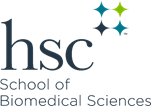 Doctor of PhilosophyEvaluation of Oral Qualifying ExaminationCompetencies/Student Learning Outcomes (Detailed Description of Scoring Rubric on attached page)Does not meet expectationsMeets expectationsExceeds expectationsBiomedical Scientific Knowledge (overall evaluation for this competency)Demonstrates advanced knowledge of biomedical science concepts Demonstrates advanced knowledge of discipline-specific conceptsResearch and Analytic Skills (overall evaluation for this competency)Selects and utilizes appropriate technical and conceptual approaches to design experimentsUses scientific rigor and reproducibility to ensure accurate data analysis and interpretationCommunication Skills (overall evaluation for this competency)Demonstrates effective oral communication skillsSignatures:     , Examination Committee Chair     , University Member     , Examination Committee Member     , Graduate Advisor     , Examination Committee Member     , Department Chair 
(of Student’s Major Professor)     , Examination Committee MemberDean’s Signature:     , Examination Committee Member (if applicable)J. Michael Mathis, PhD, EdD, Dean